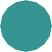 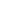 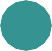 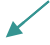 WorkWork is done by a	on an object.For work to be done, the object must	in the direction of the force.The formula for work is	.Work is measured in	(J).SlideSlideSlideSlideSlideUse this space to write any questions or thoughts about this lesson.